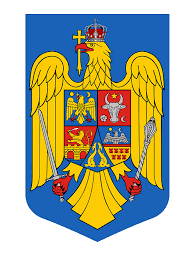 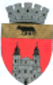 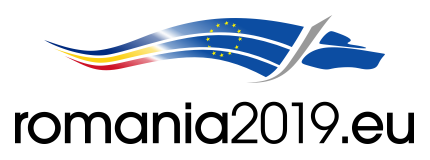                                                            U.A.T. BLAJ - CONSILIUL LOCALPiața 1848 nr.16, cod 515400, județul.Albatel: 0258 -710110; fax: 0258-710014e-mail: primarieblaj@rcnet.ro            _________________________________________________________________________  				       HOTARÂREA NR.174                                               	  			                   	       Din data de 29.10.2019	Consiliul local al municipiului Blaj, întrunit în ședința ordinară în data de   29 octombrie 2019;  	Având în vedere prevederile art. 133 alin.1  si art.134 alin.(1) lit. a) din OUG.nr.57/2019, privind Codul administrativ și ale  Regulamentului de organizare și funcționare al Consiliului local al municipiului Blaj;	Luând act de Dispoziția Primarului municipiului Blaj nr.383/23.108.2019 prin care s-a dispus convocarea în ședință ordinară a Consiliului local al municipiului Blaj,  în condițiile OUG.nr.57/2019, privind Codul administrativ, în data de 29.10.2019 cât și având în vedere respectarea tuturor procedurilor legale în ceea ce privește organizarea ședinței ordinare a consiliului local în data de 28.08.2019;	În temeiul art. 133, 134, 135, 136, 137, 138, 139  si 140 din OUG.nr.57/2019 privind Codul administrativ;CONSILIUL LOCAL AL MUNICIPIULUI BLAJ				                H O T A R A S T E : Art.1.- Domnul consilier Dorin Voina  se alege președinte de ședință. 			Art.2.-Prezenta hotărâre se va comunica Instituției Prefectului - județului Alba, Primarului municipiului Blaj, secretarului general al municipiului Blaj și celor interesați.	Art.3.-Cu drept de contestație în termen de 30 de zile de la data adoptării prezentei hotarâri la instanță competentă, conform prevederilor legale – ale legii contenciosului administrativ nr. 554 / 2004 cu modificarile și completarile ulterioare.           Art.4.-Prezenta hotărâre a fost adoptată cu un numar de 13 voturi « pentru »  valabil exprimate.				PRESEDINTE DE SEDINTA,                    	                  CONTRASEMNEAZA			CONSILIER LOCAL, 			                  SECRETAR GENERAL,                 	       Dorin Voina		                                                Sergiu Stefanescu